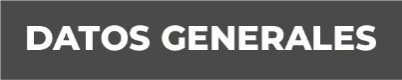 Nombre: Ángel de Jesús Polo EstrellaGrado de Escolaridad Licenciado en Derecho Titulado por la UNAM y con Cédula profesionalCédula Profesional (Licenciatura) 11604897Teléfono de Oficina: 228-8-41-02-70. Ext. 3205Correo Electrónico: apolo@fiscaliaveracruz.gob.mxFormación Académica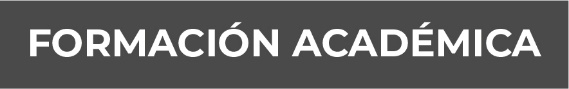 Año: 2015Participe en el concurso de ensayo político, realizando un ensayo sobre la problemática política a nivel Estatal  En 2016 Realicé cursos en la Universidad Veracruzana entre ellos uno de derecho administrativo, nuevo sistema de justicia penal y derecho civil y derecho electoral 2017 Realice mi servicio social en el Tribunal Federal de Justicia Fiscal y Administrativa (actualmenteTribunal Federal de JusticiaAdministrativa) alrededor de 8meses 2018Participe en el concurso sobre el papel que juega la Corte Interamericana de Derechos Humanos en el defensa de los mismos, organizado por la Fiscalía General del Estado y la Comisión Estatal de Derechos Humanos. Curso del Tribunal Federal de Justicia Administrativa sobre “Organización y Conservación del Archivo de Tramite” con número de registro CES132 impartido por el Licenciado Jorge Nacif Mina, estuve cerca de 1 año en el Tribunal Federal de Justicia Administrativa 2019Estuve un año con dos licenciados en un despacho jurídico en los cuales llevamos asuntos administrativos, civiles, laborales, fiscales, mercantiles y penales, Trabajador en la firma Lex Fiscus, como abogado litigante actualmente 2020-2021Apoyando en el Ayuntamiento de Tlacolulan, auxiliando en el área del DIF, dentro de la Procuraduría de la Defensa de las Niñas, Niños, Jóvenes y Adolescentes (realizando mediaciones y conciliaciones así como los convenios que en ese acto se realizan) en el Juzgado Mixto Municipal (realizando autos, aprendiendo a notificar y emplazar así como diligenciar los exhortos u oficios exhorcitarios). Y estuve cerca de  Soy presidente de la Comisión de Protección, Promoción y Difusión de la Barra de Jóvenes Abogados del Estado de Veracruz.Trayectoria Profesional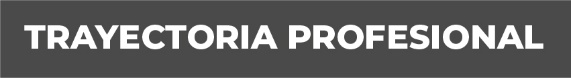 Año• 2018  Estuve laborando 1 año en el Tribunal Federal de Justicia Administrativa, como auxiliar del secretario de acuerdos.• 2019 Estuve un año con dos licenciados en un despacho jurídico en los cuales llevábamos asuntos administrativos, civiles, laborales, fiscales, mercantiles y penales, así mismo Trabajador en la firma Lex Fiscus, como abogado litigante.• 2020-2021Trabajador en el Ayuntamiento de Tlacolulan, auxiliando en el área del DIF, dentro de la Procuraduría de la Defensa de las Niñas, Niños, Jóvenes y Adolescentes (realizando mediaciones y conciliaciones así como los convenios que en ese acto se realizan) en el Juzgado Mixto Municipal (realizando autos, aprendiendo a notificar y emplazar así como diligenciar los exhortos u oficios exhorcitarios). Y estuve cerca de, así mismo en el año acudí a realizar prácticas a la fiscalía especializada en violencia contra las mujeres niñas, niños y trata de personas alrededor de 5 meses.• Soy presidente de la Comisión de Protección, Promoción y Difusión de la Barra de Jóvenes Abogados del Estado de Veracruz.Año 2021Actualmente laboro dentro de la Unidad Integral de Procuración de Justicia del Decimosegundo Distrito Judicial de Coatepec, Veracruz como Fiscal Primero de Delito Diversos. Conocimiento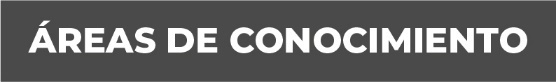 Derecho penal , derecho procesal penal, derecho civil y derecho fiscal y administrativo.